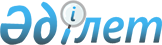 О признании утратившими силу приказа Министра здравоохранения и социального развития Республики Казахстан от 13 мая 2015 года № 344 "Об утверждении правил получения гражданами Республики Казахстан, оралманами, а также иностранцами и лицами без гражданства, постоянно проживающими на территории Республики Казахстан, гарантированного объема бесплатной медицинской помощи" и приказа Министра здравоохранения Республики Казахстан от 4 августа 2017 года № 589 "О внесении изменений в приказ Министра здравоохранения и социального развития Республики Казахстан от 13 мая 2015 года № 344 "Об утверждении Правил обеспечения получения гражданами Республики Казахстан и оралманами гарантированного объема бесплатной медицинской помощи"Приказ и.о. Министра здравоохранения Республики Казахстан от 18 июля 2023 года № 132. Зарегистрирован в Министерстве юстиции Республики Казахстан 20 июля 2023 года № 33124
      В соответствии с пунктом 2 статьи 27, подпунктом 4) пункта 2 статьи 46 Закона Республики Казахстан "О правовых актах" ПРИКАЗЫВАЮ:
      1. Признать утратившими силу:
      1) приказ Министра здравоохранения и социального развития Республики Казахстан от 13 мая 2015 года № 344 "Об утверждении Правил получения гражданами Республики Казахстан, оралманами, а также иностранцами и лицами без гражданства, постоянно проживающими на территории Республики Казахстан, гарантированного объема бесплатной медицинской помощи" (зарегистрирован в Реестре государственной регистрации нормативных правовых актов под № 11361);
      2) приказ Министра здравоохранения Республики Казахстан от 4 августа 2017 года 589 "О внесении изменений в приказ Министра здравоохранения и социального развития Республики Казахстан от 13 мая 2015 года № 344 "Об утверждении Правил обеспечения гражданами Республики Казахстан и оралманами гарантированного объема бесплатной медицинской помощи" (зарегистрирован в Реестре государственной регистрации нормативных правовых актов под № 15619).
      2. Департаменту организации медицинской помощи Министерства здравоохранения Республики Казахстан в установленном законодательством Республики Казахстан порядке обеспечить:
      1) государственную регистрацию настоящего приказа в Министерстве юстиции Республики Казахстан;
      2) размещение настоящего приказа на интернет-ресурсе Министерства здравоохранения Республики Казахстан;
      3) в течение десяти рабочих дней после государственной регистрации настоящего приказа в Министерстве юстиции Республики Казахстан предоставление в Юридический департамент Министерства здравоохранения Республики Казахстан сведений об исполнении мероприятий, предусмотренных подпунктами 1) и 2) настоящего пункта.
      3. Контроль за исполнением настоящего приказа возложить на курирующего вице-министра здравоохранения Республики Казахстан.
      4. Настоящий приказ вводится в действие по истечении десяти календарных дней после дня его первого официального опубликования.
					© 2012. РГП на ПХВ «Институт законодательства и правовой информации Республики Казахстан» Министерства юстиции Республики Казахстан
				
      И.о. Министра здравоохраненияРеспублики Казахстан 

Т. Султангазиев
